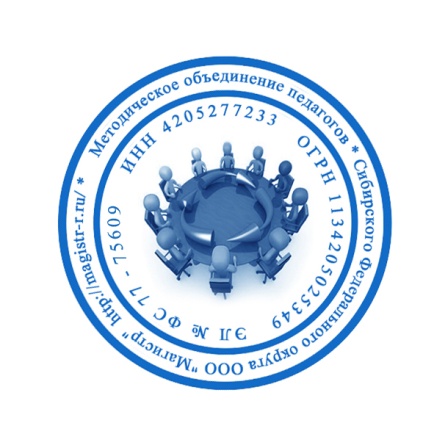 СМИ «Магистр»Серия ЭЛ № ФС 77 – 75609 от 19.04.2019г.(РОСКОМНАДЗОР, г. Москва)Председатель оргкомитета: Ирина Фёдоровна К.Тлф. 8-923-606-29-50Е-mail: metodmagistr@mail.ruОфициальный сайт: http://magistr-r.ru/Приказ №009 от 05.01.2020г.О назначении участников конкурса "Лучшее учебное занятие по профессиям и специальностям ФГОС СПО"Уважаемые участники, если по каким – либо причинам вы не получили электронные свидетельства в установленный срок до 15.01.2020г. или почтовое извещение в период до 20.02.2020г., просьба обратиться для выяснения обстоятельств, отправки почтового номера, копий свидетельств и т.д. на эл. адрес: metodmagistr@mail.ru№Населенный пункт, область, город.УчастникСтепень/ результат1г. АнгарскБронникова Ольга Евгеньевна12г. АнгарскКарпец Елена Владимировна33г. АнгарскКарпец Елена Владимировна, преподавательАхмедова Патимат Сулайбановна14СлавгородГорбенко Оксана ВикторовнаАлистратенко Лиана Сергеевна15СлавгородГорбенко Оксана Викторовна26СлавгородГорбенко Оксана ВикторовнаМякушко Юлия Сергеевна37СлавгородГорбенко Оксана ВикторовнаПономарева Виктория Юрьевна18СлавгородГорбенко Оксана ВикторовнаХомченко Алена Александровна19АксайФедосеева Наталья Николаевна1